ИБРЕСИНСКИЙ ВЕСТНИК№ 11 от 08 мая 2020 годаИНФОРМАЦИОННЫЙ ЛИСТАДМИНИСТРАЦИИ ИБРЕСИНСКОГО РАЙОНАО представлении гражданами, претендующими на замещение должностей муниципальной службы, и муниципальными служащими администрации Ибресинского района, сведений о доходах, расходах, об имуществе и обязательствах имущественного  характера за отчетный период с 1 января по 31 декабря 2019 г.В соответствии с указом Президента РФ от 17 апреля 2020 г. N 272 «О представлении сведений о доходах, расходах, об имуществе и обязательствах имущественного характера за отчетный период с 1 января по 31 декабря 2019 г.», в связи с реализацией на территории Российской Федерации комплекса ограничительных и иных мероприятий, направленных на обеспечение санитарно-эпидемиологического благополучия населения в связи с распространением новой коронавирусной инфекции (COVID-19), администрация Ибресинского района постановляет:1. Установить, что сведения о доходах, расходах, об имуществе и обязательствах имущественного характера за отчетный период с 1 января по 31 декабря 2019 г., срок подачи которых предусмотрен постановлением администрации Ибресинского района Чувашской Республики от 01.04.2015 № 207 «О предоставлении гражданами, претендующими на замещение должностей муниципальной службы администрации Ибресинского района, и муниципальными служащими администрации Ибресинского района сведений о доходах, расходах, об имуществе и обязательствах имущественного характера», представляются до 1 августа 2020 г. включительно.2. Настоящее постановление вступает в силу после его официального опубликования.Глава администрации Ибресинского района                                                                                С.В.ГорбуновО внесении изменений в постановление администрации Ибресинского района Чувашской Республики от 18.03.2014 №190 «Об утверждении Порядка применения к муниципальным служащим администрации Ибресинского района Чувашской Республики взысканий, предусмотренных статьями 14.1, 15 и 27 Федерального закона №25-ФЗ «О муниципальной службе в Российской Федерации» В соответствие с федеральным законом от 16 декабря 2019 г.  № 432-ФЗ «О внесении изменений в отдельные законодательные акты Российской Федерации в целях совершенствования законодательства Российской Федерации о противодействии коррупции» и Законом Чувашской Республики от 4 марта 2020 г. № 9 «О внесении изменений в Закон Чувашской Республики «О муниципальной службе в Чувашской Республики», администрация Ибресинского района постановляет:1. Внести в Порядок применения к муниципальным служащим администрации Ибресинского района Чувашской Республики взысканий, предусмотренных статьями 14.1, 15 и 27 Федерального закона №25-ФЗ «О муниципальной службе в Российской Федерации, утвержденный постановлением администрации Ибресинского района Чувашской Республики  от 18.03.2014  № 190  «Об утверждении Порядка применения к муниципальным служащим администрации Ибресинского района Чувашской Республики взысканий, предусмотренных статьями 14.1, 15 и 27 Федерального закона №25-ФЗ «О муниципальной службе в Российской Федерации» следующие изменения:1.1.  Пункт  5 изложить в следующей редакции:«5. Взыскания, предусмотренные статьями 14.1, 15 и 27 Федерального закона, применяются не позднее шести месяцев со дня поступления информации о совершении муниципальным служащим коррупционного правонарушения, не считая периодов временной нетрудоспособности муниципального служащего, нахождения его в отпуске, и не позднее трех лет со дня совершения им коррупционного правонарушения. В указанные сроки не включается время производства по уголовному делу.».2. Настоящее постановление вступает в силу после его официального опубликования.Глава администрацииИбресинского района                                                                                  С.В. ГорбуновЧĂВАШ РЕСПУБЛИКИ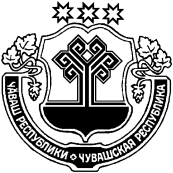 ЧУВАШСКАЯ РЕСПУБЛИКАЙĚПРЕÇ РАЙОНĚН АДМИНИСТРАЦИЙЕЙЫШĂНУ30.04.2020   № 258Йěпреç поселокěАДМИНИСТРАЦИЯИБРЕСИНСКОГО РАЙОНАПОСТАНОВЛЕНИЕ30.04.2020   № 258поселок ИбресиЧĂВАШ РЕСПУБЛИКИЧУВАШСКАЯ РЕСПУБЛИКАЙĚПРЕÇ РАЙОНĚН АДМИНИСТРАЦИЙĚЙЫШĂНУ08.05.2020               № 266Йěпреç поселокěАДМИНИСТРАЦИЯ ИБРЕСИНСКОГО РАЙОНАПОСТАНОВЛЕНИЕ08.05.2020      № 266поселок Ибреси